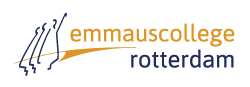 Rotterdam, 1 april 2020                Beste ouders/verzorgers en leerlingen,Inmiddels is duidelijk geworden dat de scholen in Nederland in ieder geval gesloten blijven tot en met de meivakantie. Wel is het zo dat de resterende schoolexamens, met inachtneming van de richtlijnen van het RIVM, fysiek op school mogen worden afgenomen. Dit zal vanaf maandag 6 april starten. Alle ouders/verzorgers en leerlingen van de examenklassen ontvangen een apart bericht met alle informatie over de afwikkeling van de schoolexamens.Onderwijs op afstandVoor alle overige leerlingen betekent het dus dat het onderwijs op afstand wordt voortgezet. Op basis van alle ervaringen die we via leerlingen, ouders, docenten en mentoren ontvangen, pogen we continu om ervaren knelpunten aan te pakken. Vanaf 6 april zijn er enkele belangrijke schoolbrede aanpassingen:Verder blijven alle docenten individueel bezig met onderzoeken wat wel en wat niet werkt bij het onderwijs op afstand. Mocht u als ouder het idee hebben dat er iets niet goed gaat, dan kunt u contact opnemen met de docent of de mentor. U kunt tips en tops ook doorgeven via het emailadres lesopafstand@emmauscollege.nl.Gebruik ZoomEr zijn zorgen geuit over het gebruik van Zoom. Met betrekking tot het gebruik hiervan kunnen wij u melden dat de door Zoom verzamelde informatie inmiddels niet meer vrijelijk wordt gedeeld of verkocht aan derde partijen zonder toestemming. Dit volgt uit hun nieuwe privacyverklaring. Daarnaast is er door de school een verwerkersovereenkomst met Zoom aangegaan. In de verwerkersovereenkomst is een artikel opgenomen over het verwerken van persoonlijke gegevens vanuit de EU naar Zoom. Hier staat in dat verzekerd wordt dat er adequate veiligheidsregels worden gehanteerd met respect naar de beveiliging, privacy en fundamentele rechten en vrijheden van individuen.Extra veilig is het wanneer de leerling zich bij Zoom aanmeldt met het eigen emailadres en niet met een socialmedia-account (zoals Facebook of Instagram).Overige vragenWe zijn op dit moment nog druk bezig om antwoorden te formuleren op vragen die betrekking hebben op de verdere afwikkeling van het schooljaar, met alle beslissingen die daar op het einde van het jaar bij horen. We overleggen ook met koers-VO en de gemeente hoe we zo goed mogelijk steun en zorg kunnen verlenen aan kwetsbare leerlingen. We denken daarbij in verschillende scenario's, waarbij we rekening houden met mogelijke data voor hervatting van het reguliere onderwijs. Ook de manier waarop het volgend schooljaar moet worden ingespeeld op de ontwikkelingen van dit schooljaar heeft daarbij onze aandacht. Uitgangspunt bij al deze overwegingen is om leerlingen niet de dupe te laten worden van de overmachtssituatie waar we ons nu in bevinden. Het zal daarbij niet altijd makkelijk zijn om goede oplossingen te vinden, maar samen gaan we er ongetwijfeld uitkomen.Ik wens en jullie veel sterkte en gezondheid toe in de komende weken!Met vriendelijke groet, namens de schoolleiding en de stuurgroep onderwijs op afstand,A.L. Bosrector Emmauscollege•Aan het eind van iedere week registreren docenten de voortgang en inzet van leerlingen in Magister. Wanneer het weekoverzicht van een leerling onvoldoende is, wordt er door de mentor, eventueel in samenwerking met de coördinator, contact gezocht met de leerling en/of de ouders.•Het huiswerk zal niet alleen voor de onderbouw maar ook voor de bovenbouw per les in Magister genoteerd worden. •Leerlingen kunnen weer cijfers krijgen voor werkstukken en opdrachten. Gewone toetsen kunnen voorlopig alleen nog maar diagnostisch worden ingezet (dus als middel om leerlingen inzicht te geven in hoe ze de stof beheersen).